BOLETÍN  TUXTLA GUTIÉRREZ, CHIAPAS10 AGOSTO DE 2011. Certificará SINED a docentes a distancia que laboran en la UNACHActualmente participan en el Diplomado Tutoría de Cursos en formación en líneaCon la puesta en marcha del proyecto del Sistema Nacional de Educación a Distancia (SINED) en la Universidad Autónoma de Chiapas, que encabeza el rector Jaime Valls Esponda, 25 docentes de los programas a distancia serán certificados por la Norma de Competencia Laboral, a través del Diplomado Tutoría de Cursos en Formación en Línea, el cual concluirá mañana viernes 12 de agosto.El diplomado es una referencia para la evaluación y certificación de los profesores que se desempeñan en la función de tutoría por medios de comunicación en línea y se imparte de manera presencial durante una semana. La organización en red del SINED funciona mediante unidades independientes interconectadas denominadas nodos, que es un espacio de actividad humana, cuya función es apoyar, asesorar y capacitar en distintos temas a las personas, instituciones educativas, centros de investigación y empresas.De igual forma, los denominados Nodos SINED, del cual ya funciona uno en la Universidad Autónoma de Chiapas, tienen la capacidad de detectar necesidades educativas, identificar líderes y nichos de oportunidades de generación de conocimientos que son incorporados a la red de redes del SINED.La coordinadora General de la Universidad Virtual, Susana Sosa Silva, explicó que los nodos se presentan como espacios de articulación de actividades sociales, educativas y culturales, con el propósito de fortalecer los vínculos existentes entre todos los actores del Sistema Nacional de Educación a Distancia.Finalmente, la coordinadora del SINED, Lourdes Galeana de la O, señaló que con este nodo en Chiapas, se busca la interconexión de las instituciones de educación superior, así como el desarrollo de conocimientos, lo que permitirá formar, capacitar y actualizar a los diversos sectores de la población, además de brindar servicios a los sectores gubernamental, empresarial, social y educativo.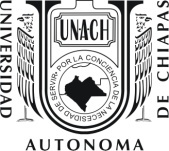 DIRECCIÓN DE COMUNICACIÓN UNIVERSITARIA   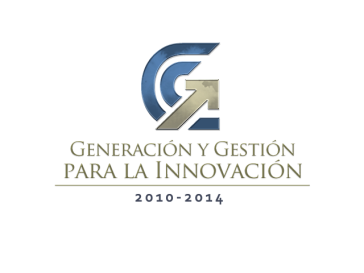 